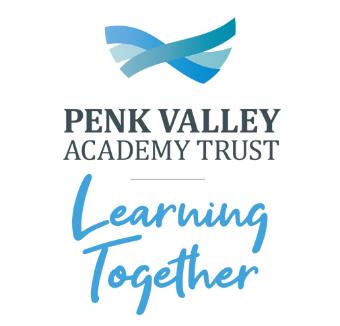 Headteacher’s WelcomeThank you for your interest in a role at The Rural Enterprise Academy, at what is, a very exciting time for us. It is a great pleasure to be the Headteacher of a unique school which offers a different educational experience for children who are interested in environment, sustainability and land-based subjects.The Rural Enterprise Academy is based in a safe, rural setting where pupils have access to a range of high-quality facilities as well as the great outdoors. Our curriculum makes the most of both, ensuring pupils are able to develop the skills and knowledge they need for a career in our specialism.Our pupils make our school unique and we are very proud of them. Through our research-based approach to teaching and learning, we believe that each and every pupil has the ability to excel regardless of their starting points.I thoroughly enjoy leading the academy and I hope that this is the beginning of an exciting journey for you and the next stage in your career.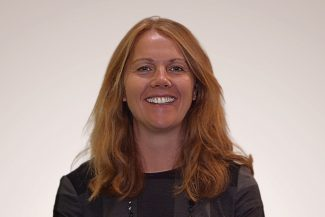 Alice Corrigan
HeadteacherTeacher of GeographyJob Number- PV22-12Contract: Permanent – Full timeSalary: Main/Upper Pay Scale (£25,712- £41,607) Start date: January 2023We are seeking to appoint an enthusiastic and innovative Geography teacher. We are at an exciting time in our development. As a teacher at The Rural Enterprise Academy, you must be an excellent classroom practitioner with student learning and engagement at the core of your principles. You will also be able to inspire and enthuse our young people in their knowledge of Geography. This post could be suitable for an ECT or a more experienced colleague.The ideal candidate will be enthusiastic with, of course, a real love for Geography, as well as for teaching and learning, and the ability to convey this to pupils and staff alike. Having a natural empathy and pastoral instinct, as well as the ability to motivate and inspire (both students and teachers) is vital, as is being able to work as part of a strong team.We can offer:the opportunity to develop and grow your skills, strengths and leadershipa strong, conscientious and enthusiastic staff team who work together to provide the best education and support for our pupilsa welcoming, friendly school the opportunity to innovate and be forward thinkinga commitment to continuous improvement and professional developmenta knowledgeable and committed governing body who provide constructive challenge and effective support to the leadership teamApplication Process: To arrange an informal visit, please contact Mrs Caroline Perry, Office Manager, on 01785 333360 or by email at c-perry@penkvalley.co.uk Closing date for applications: Monday 3rd October 2022, 12 noon Interview date: w/c 10th October 2022Application packs can be downloaded from the school website www.ruralenterpriseacademy.com  Completed applications and supporting documentation should then be submitted by email to HR@penkvalley.co.uk Our SchoolThe Rural Enterprise Academy is a small school with only two classes of 30 students per year from Year 7 to Year 11. All students and staff know each other and as such we attract many students who thrive in a quieter, smaller environment than the usual hustle and bustle of a large secondary school. We form a close community of like-minded teachers and learners and together are able to achieve fantastic results.We are a committed Visible Learning school, and as part of Penk Valley Academy Trust, collaborate closely with schools in our local area, specifically with feeder schools and with Wolgarston High School. All staff in the trust receive top-class Visible Learning training and are given the tools they need to become expert teachers with an excellent work-life balance. You can find out more about Penk Valley Academy Trust and Visible Learning at www.penkvalley.co.uk Travelling to The Rural Enterprise Academy:By Car (From the M6)Leave the M6 at junction 12 and join the A5, westbound towards Telford. Take the third exit off the roundabout onto the A449 (Stafford & Penkridge). The Rural Enterprise Academy is approximately 1/2 mile on the right and there are two entrances, both of which will take you to the campus.By RailThere are three rail stations locally placed near The Rural Enterprise Academy:
Penkridge (1.5 miles)
Cannock (5 miles)Hednesford (5 miles)
For train times, please call 08457 48 49 50 or visit www.networkwestmidlands.comWorking for PVAT:The School benefits from being part of Penk Valley Academy Trust that is the local academy Trust for the following schools: Marshbrook First School, Princefield First School, St John’s First School, St Mary & St Chad CE First School, Penkridge Middle School, Wolgarston High School and The Rural Enterprise Academy. The Trust’s vision is to take collective responsibility for ensuring that every child and young person in our Trust receives an excellent education, achieves high outcomes and realises their potential. All members of staff work incredibly hard to provide the very best education for every child in our care.We can offer a variety of benefits Competitive salaries and pay progressionAccess to extensive professional development opportunities Entry to a career average pension scheme.A Cycle to Work scheme Staff Wellbeing ProgrammeDiscounted gym memberships A member of the Penk Valley Academy TrustClass Teacher JD Main Core DutiesOther Specific DutiesGENERAL Safeguarding and promoting the welfare of children is everyone’s responsibility. Staff are required to follow the statutory guidance from the Department for Education. Staff are required to read:Part 1 and Annexe A of Keeping children safe in educationSchool safeguarding policiesThe code of conductStaff must know the identity and understand the role of the designated safeguarding leads. In addition, in order for staff to understand and discharge their role and responsibilities as set out in ‘Part one’ of the guidance, staff are required to identify any additional training needs and read safeguarding bulletins they receive through the year.•	Be aware of and comply with policies and procedures relating to safeguarding, health, safety and security, confidentiality and data protection, reporting all concerns to an appropriate person. •	Be aware of and adhere to all Trust and Academy level policies and procedures and comply with their contents; raising any concerns in a timely manner. •	Be aware of, support and ensure equal opportunities for all. •	Contribute to the overall ethos/work/aims of the Trust. •	Appreciate and support the role of other professionals. •	Attend and participate in relevant meetings as required. •	Participate in training, other learning activities and performance development as required. •	Engage actively in the performance review process.The School is committed to safeguarding and promoting the welfare of children and young people and expects all staff and volunteers to share this commitment and responsibility.  Applicants will be required to undergo child protection screening appropriate to the post, including checks with past employers and the Disclosure and Barring Service.All staff working in the School during the school day will have contact with children and will therefore be in regulated activity.  The post is exempt from the Rehabilitation of Offenders Act 1974 and the School is therefore permitted to ask job applicants to declare all convictions and cautions (including those which are "spent" unless they are "protected" under the DBS filtering rules) in order to assess their suitability to work with children.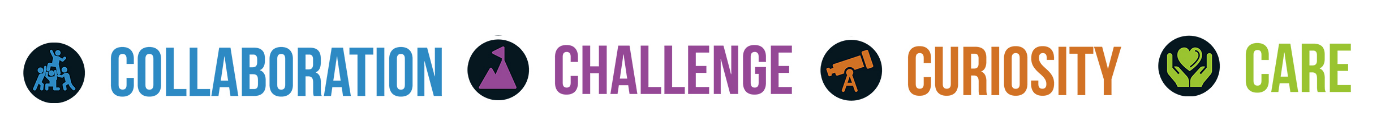 Expectations:All teachers at The Rural Enterprise Academy are expected to:Actively embrace Visible Learning.Value and accept every student as an individual.Be committed to safeguarding and promoting the welfare of children and young people.Encourage and support every student to realise their personal potential.To work collaboratively to support students and colleagues.Encourage our students to think and learn independently.Celebrate the achievements of all of our students.Provide a student friendly learning environment.Offer a wide range of experiences within a community context.Lay the foundations for ‘life long learning’.Strive for academic excellence.Respect and value our partnership with parents and the community.Regularly assess, monitor, review and report upon student progress.Set and work towards targets.Aim to consistently improve as teachers, leaders and managers through Continuing Professional Development (CPD)Work with external agencies to enhance the provisions for our students.Prepare students for their responsibilities as active citizens.The size of the academy requires that all staff should be flexible and adaptable.  Significant Key Responsibilities:To work within/alongside a team of teachers to teach a specific curriculum subject. To implement and deliver an appropriately broad, balanced, relevant and differentiated curriculum for students and to support a designated curriculum area as appropriate.  To monitor and support the overall progress and development of students as a teacher To facilitate and encourage a learning experience which provides students with the opportunity to achieve their personal best.To contribute to raising standards of student attainment.To share and support the school’s responsibility to provide and monitor student opportunities for personal and academic growth.To get to know groups of students well on a personal level and encourage their aspiration for achievement.Reporting to:HeadteacherResponsible for:The provision of a full learning experience and support for students within timetabled provision.Liaising with:SLT, teaching and support staff, external agencies and parents as appropriate.Working time:195 days per year.  Safeguarding Disclosure level:EnhancedOperational/ Strategic PlanningTo assist in the development of appropriate syllabuses, resources, schemes of work, marking policies and teaching strategies in the Curriculum Area and Department.To contribute to the Curriculum Area and department’s development plan and its implementation.To plan, prepare and teach courses and lessons.To contribute to the whole school’s planning activities.Curriculum Provision:To assist the Vice Principal, to ensure that the curriculum area provides the necessary teaching, learning and assessment which achieves the school’s strategic objectives.Curriculum DevelopmentTo assist in the process of curriculum development and change so as to ensure the continued relevance to the needs of students, examining and awarding bodies and the school’s  and Strategic Objectives.StaffingStaff DevelopmentRecruitment/ deployment of staffTo take part in the school’s staff development programme by participating in arrangements for further training and professional development.To continue personal development in the relevant areas including subject knowledge and teaching methods.To engage actively in the Appraisal process.To ensure the effective/efficient deployment of classroom support where appropriate.To work as a member of a designated team and to contribute positively to effective working relations within the school.Quality AssuranceTo help to implement school quality procedures.To contribute to the process of monitoring and evaluation of the curriculum area/department in line with agreed procedures, including evaluation against quality standards and performance criteria.  To seek and implement modification and improvement where required.To review from time to time methods of teaching and programmes of work.To take part, as may be required, in the review, development and management of activities relating to the curriculum, organisation and pastoral functions of the school.Management information:To maintain appropriate records and to provide relevant accurate and up-to-date information for whole school data and reports.To complete the relevant documentation to assist in the tracking of students.To track student progress and use relevant data to inform teaching and learning.Communications:To write reports on student progress to parents in accordance with school policy and practiceTo communicate effectively with the parents of students at parents’ evenings, parent consultation interviews and as appropriate.Where appropriate, to communicate and co-operate with persons or bodies outside the school.To follow agreed policies for communications in the school.Marketing and Liaison:To take part in marketing and liaison activities such as Open Evenings Parents Evenings, curriculum evenings.To contribute to the development of effective subject links with external agencies if appropriate.To attend celebratory events associated with students personally taught.Management of resources:To contribute to the process of the ordering and allocation of equipment and materials.To assist the Vice Principal to identify resource needs and to contribute to the efficient/effective use of physical resources.To co-operate with other staff to ensure a sharing and effective usage of resources to the benefit of the School, department and the students.Student support and progress:To be a tutor to an assigned group of students.To promote the general progress and well-being of individual students and of the tutor group as a whole.To liaise and work with the Head of Pupil Development to ensure the implementation of the school’s guidance and support system.To register students, accompany them to assemblies, encourage their full attendance at all lessons and their participation in other aspects of school life.To evaluate and monitor the progress of students and keep up-to-date student records as may be required.To contribute to the preparation of Action Plans and progress files and other reports as appropriate.To safeguard and promote the well-being of individual students by alerting the appropriate staff to problems experienced by students and to make recommendations as to how these may be resolved.To communicate as appropriate, with the parents of students and with persons or bodies outside the school concerned with the welfare of individual students, after consultation with the appropriate staffTo apply the Behaviour Management Systems so that effective learning can take placeTeaching and Learning:To teach, students according to their educational needs, including the setting and marking of work to be carried out by the student in school and elsewhere.To assess, record and report on the attendance, progress, development and attainment of students and to keep such records as are required.To provide, or contribute to, oral and written assessments, reports and references relating to individual students and groups of students.To ensure Literacy and Numeracy are reflected in the teaching  and learning experience of studentsTo undertake a designated programme of teaching.To ensure a high quality learning experience for students which meets internal and external quality standards.To prepare and update subject materials.To use a variety of delivery methods which will stimulate learning appropriate to student needs and demands of the syllabus.To maintain discipline in accordance with the school’s procedures, and to encourage good practice with regard to punctuality, behaviour, standards of work and homework.To undertake assessment of students as requested by external examination bodies, departmental and school procedures.To mark, grade and give written/verbal and diagnostic feedback in line with the school’s assessment and feedback policies.To play a full part in the life of the school community, to support its distinctive mission and ethos and to encourage staff and students to follow this example.To be committed to safeguarding and promoting the welfare of children and young peopleTo support the school in meeting its legal requirements for worship.To promote actively the school’s corporate policies.To maintain relevant development.To comply with the school’s Health and Safety policy and undertake risk assessments as appropriate.To undertake any other duty as specified by School Teachers Pay and Conditions Document not mentioned in the above.Whilst every effort has been made to explain the main duties and responsibilities of the post, each individual task undertaken may not be identified.